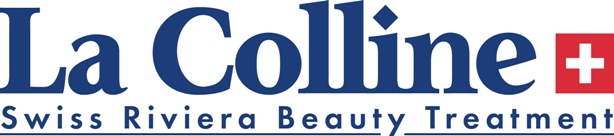  Bij aankoop van 6 crèmes en 6 serums, ontvangt 
 u de luxe toilettas ‘Lift & Light’ cadeau !  Met daarin: Global Illuminating Serum -10 ml € 71,00Cellular Absolute Radiance Eye Cream- 7 ml € 72,33Global Anti-pollution Emulsion – 10 ml € 25,00Global Illuminating Cream – 3 ml € 18,48 t.w.v.186,81!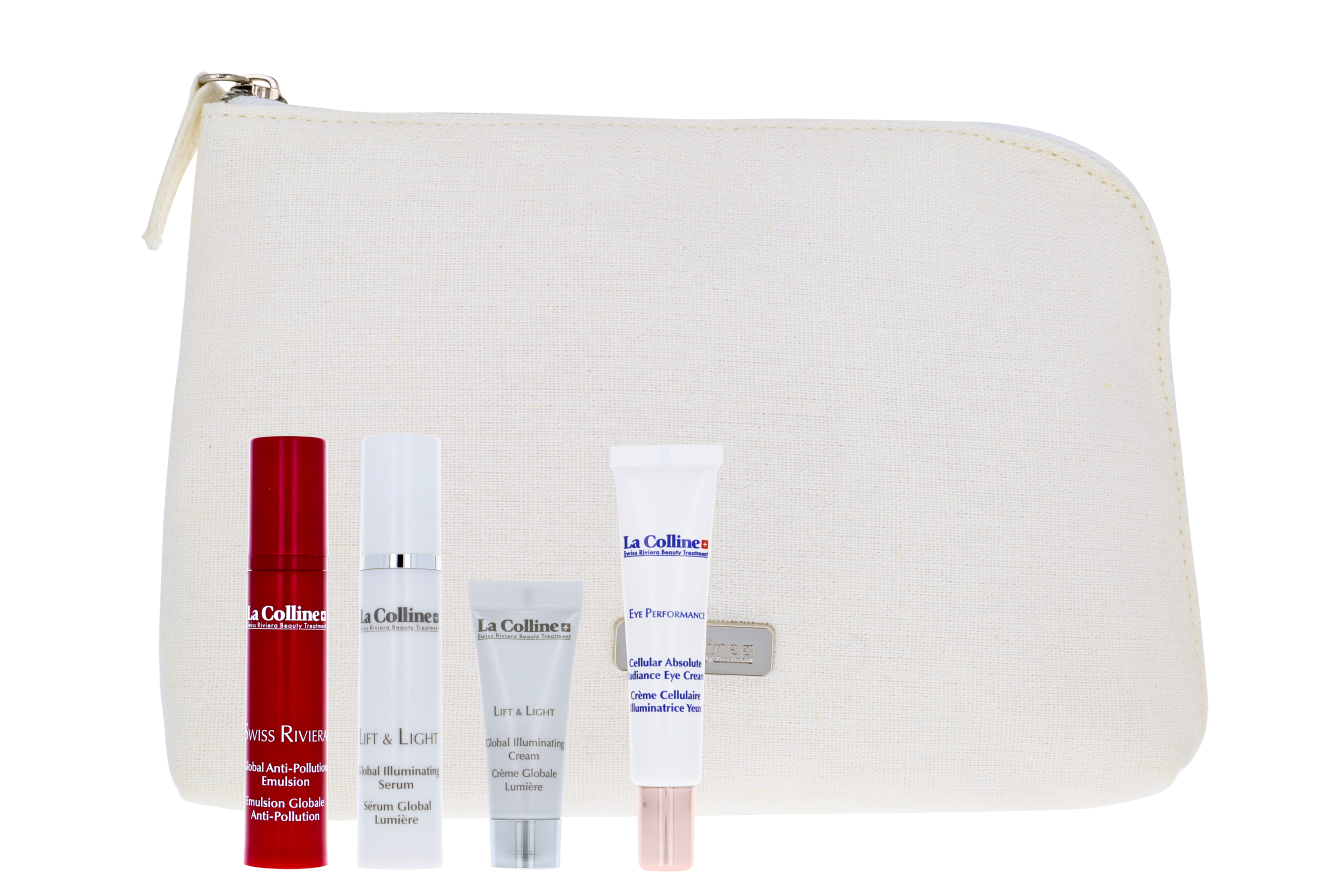 ‘Radiance Reaches New Heights’